Antragstellerin/AntragstellerLFV im LSB-Niedersachsen:Straße:PLZ/ Ort: Ansprechpartnerin/Ansprechpartner:E-Mail: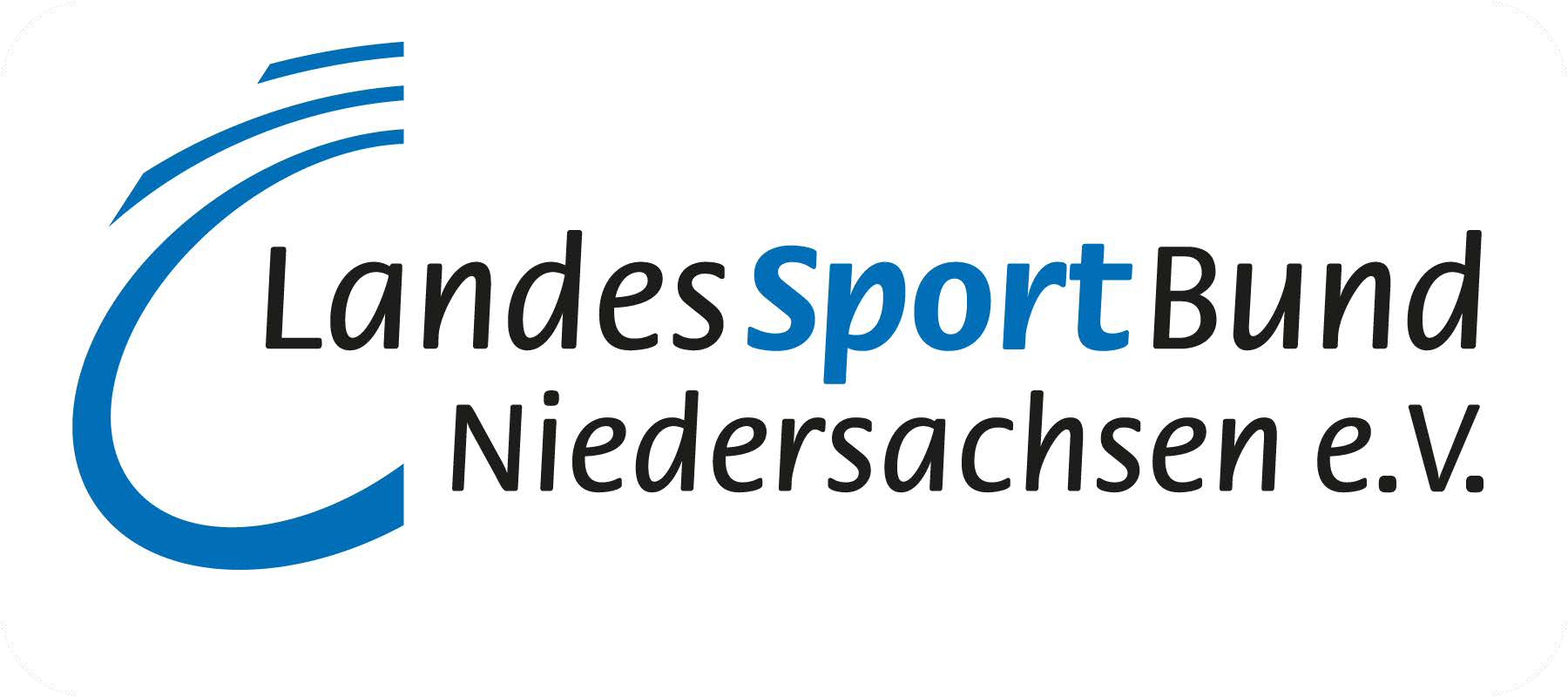 LandesSportBund Nds. e.V. Team LeistungssportförderungFerdinand-Wilhelm-Fricke-Weg 10 30169HannoverProjektantragzur Förderung im LeistungssportName des Projektes:Zeitraum des Projektes (optional): Projektbeschreibung (Inhalte, Ablauf):Zielsetzung:Finanzierungsplan (ggf. gesonderte Darstellung möglich)Ausgaben:-----Einnahmen (z.B. Eigenmittel):-----Ausgaben gesamt:	€	Einnahmen gesamt:	€Das Kleingedruckte: Es dürfen keine Überschüsse durch die Projektförderung erwirtschaftet werden. Alle mit dem Zuwendungszweck zusammenhängenden Einnahmen (insbesondere Zuwendungen, Leistungen Dritter) sind einzuset- zen.Ort, Datum	Unterschrift, Funktion und StempelStand Oktober 2022